Natuur: H 4.3. De tijd v.d. dinosaurussenDe dinosaurus: een soort reusachtige hagedis. Ze zijn al lang uitgestorven.Het uitsterven: als alle dieren van een bepaalde diersoort doodgaan en er blijft er niet één meer over.De tijdlijn: op een tijdlijn kun je zien wat er in een bepaalde periode gebeurd is.Het geraamte: alle botten van een mens of een dier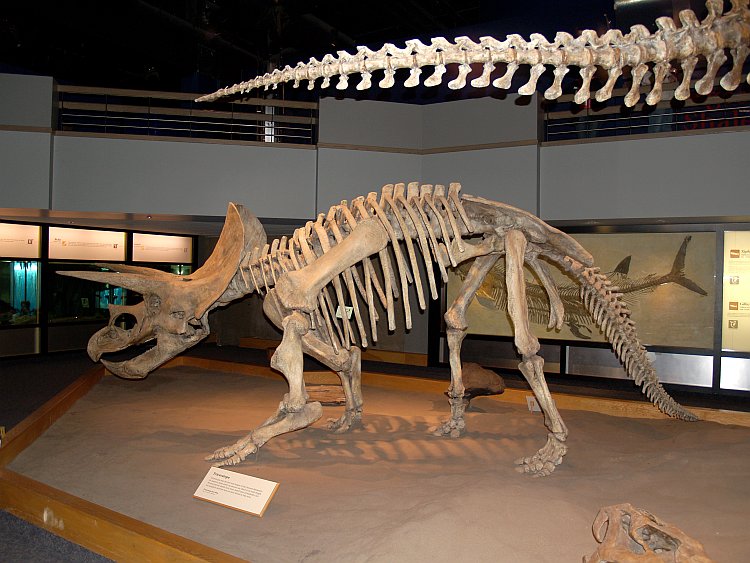 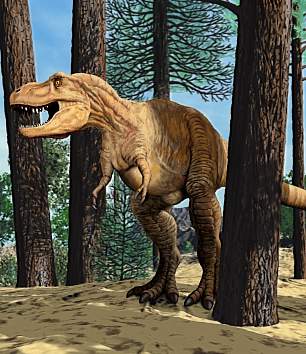 